    NRrhlx<+ ;qok fodkl laxBu f”k{k.k lfefr }kjk lapkfyr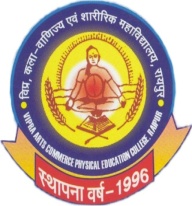            ¼mPp f’k{kk foHkkx ls ekU;rk izkIr ,oa ia- jfo’kadj 'kqDy fo’ofo|ky; ls LFkk;h lac/n½ foiz dyk okf.kT; ,oa 'kkjhfjd f’k{kk egkfo|ky;   ia- jfo’kadj fo’ofo|ky; ifjlj ds cktw] Mwej rkykc ]jk;iqj ¼N-x-½ E-Mail vipracollege1996@gmail.com               Visit on- www.vipracollege.org         iath;u dza-&17951                                                                                 Phone No. 9406082000                               Feedback form for StudentsName of Student: …………………………………    				Session: ………………………………Department: ………………………………………     				Date: …………………………………. Related to Faculty:Related to Curriculum:S.No.ParticularsScaleScaleScaleS.No.ParticularsVery GoodGoodAverageCurriculum and syllabus  of the Courses2861Extent of syllabus covered in the class2573Courses delivery by faculty members in the class3032Usage of teaching aids and ICT in the class2645Fairness in the assessment Process2942Timely announcement on internal examination time table3221Opportunities available in the college for best practices/ other activities2474Opportunities available in the college for students to participate in internship, field visits etc.3032Opportunities for out of class room learning eg. Guest lectures, Seminars, Workshop Value aided Programmes, Conferences, competitions etc.2753Overall Learning Experience3041Curriculum and syllabus  of the Courses2861Extent of syllabus covered in the class2573Courses delivery by faculty members in the class3032Usage of teaching aids and ICT in the class2645S.  No.ParticularsScaleScaleScaleS.  No.ParticularsVery GoodGoodAverage130322Teacher's communication  skill28523Is teacher is able to develop interest in teaching process27534 Teachers are regular to come in class on time 29425Are you satisfied with the teacher's behavior25556Teacher are able to solve your subject related queries27357Teachers are cooperative and helpful28438Teachers  motivate the student for participation in other curricular activities30239Teachers encourage the students for classroom activities266310Teachers are able to related the syllabus with real life/Social  circle.275311 Are you Satisfied with the teachers knowledge12Teacher's communication  skill303213Is teacher is able to develop interest in teaching process285214 Teachers are regular to come in class on time 275315Are you satisfied with the teacher's behavior2942